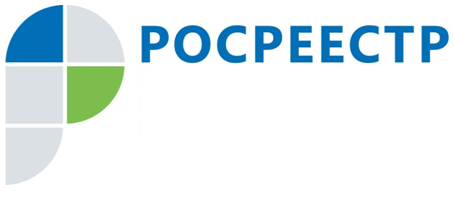 Ольга Морозова возглавила Управление Росреестра 
по Тульской области в статусе и.о.Руководитель Управления Росреестра по Тульской области Светлана Калмыкова 31 мая покинула свою должность и перешла на службу в центральный аппарат Росреестра. Занимала пост руководителя Тульского Управления Светлана Валерьевна с 2017 года. Светлана Валерьевна имеет два высших и одно дополнительное образование. Закончила Челябинский государственный университет, в 2003 году по специальности «юриспруденция» и в 2006 году по специальности «финансы и кредит». В 2007 году получила дополнительное профессиональное образование Уральского филиала РПА Минюста России по программе «Обучения государственных регистраторов прав на недвижимое имущество и сделок с ним».За время службы награждена Медалью Росреестра «За заслуги», Нагрудными знаками «10 лет Росреестру» и «За безупречный труд». Неоднократно награждалась Почетными грамотами Росреестра, Губернатора Тульской области и Министра экономического развития, а также Благодарностями Губернатора Тульской области, Министра экономического развития и Управления Росреестра по Челябинской области.Исполняющей обязанности руководителя Управления Росреестра по Тульской области назначена заместитель руководителя Ольга Морозова.Ольга Александровна с 2006 года работает в Управлении Росреестра по Тульской области. В начале карьеры в Росреестре занимала должность специалиста-эксперта отдела землеустройства и мониторинга земель Управления Федерального агентства кадастра объектов недвижимости по Тульской области. С 2012 года - заместитель руководителя Управления Росреестра по Тульской области.